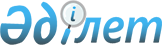 О мерах по реализации законов Республики Казахстан от 12 ноября 2015 года "О государственном аудите и финансовом контроле" и "О внесении изменений и дополнений в некоторые законодательные акты Республики Казахстан по вопросам государственного аудита и финансового контроля"Распоряжение Премьер-Министра Республики Казахстан от 18 декабря 2015 года № 139-р
      1. Утвердить прилагаемый перечень нормативных правовых и правовых актов, принятие которых необходимо в целях реализации законов Республики Казахстан от 12 ноября 2015 года "О государственном аудите и финансовом контроле" и "О внесении изменений и дополнений в некоторые законодательные акты Республики Казахстан по вопросам государственного аудита и финансового контроля" (далее - перечень).
      2. Государственным органам Республики Казахстан:
      1) разработать и в установленном порядке внести в Правительство Республики Казахстан проекты нормативных правовых актов согласно перечню;
      2) принять соответствующие ведомственные нормативные правовые акты и правовые акты, проинформировать Правительство Республики Казахстан о принятых мерах. Перечень
нормативных правовых и правовых актов, принятие которых необходимо в целях реализации законов Республики Казахстан от 12 ноября 2015 года "О государственном аудите и финансовом контроле" и "О внесении изменений и дополнений в некоторые законодательные акты Республики Казахстан по вопросам государственного аудита и финансового контроля"
      Примечание: расшифровка аббревиатур:
      СК - Счетный комитет по контролю за исполнением республиканского бюджета
      МФ - Министерство финансов Республики Казахстан
      МДГС - Министерство по делам государственной службы Республики Казахстан
      МНЭ - Министерство национальной экономики Республики Казахстан
      КНБ - Комитет национальной безопасности Республики Казахстан
					© 2012. РГП на ПХВ «Институт законодательства и правовой информации Республики Казахстан» Министерства юстиции Республики Казахстан
				
      Премьер-Министр 

К. Масимов
Утвержден
распоряжением Премьер-Министра
Республики Казахстан
от 18 декабря 2015 года № 139-р
№

п/п
Наименование нормативного правового или правового акта
Форма акта
Ответственные государственные органы
Срок

исполнения
Лицо, ответственное за качество, своевременность разработки и внесение нормативных правовых и правовых актов, курирующих сферу регулирования данных актов
1
2
3
4
5
6
1
Об утверждении общих стандартов государственного аудита и финансового контроля и признании утратившим силу Указа Президента Республики Казахстан от 7 апреля 2009 года № 788 "Об утверждении стандартов государственного финансового контроля"
проект Указа Президента Республики Казахстан
СК (по согласованию)
21 декабря 2015 года
Плотников К.Ф.
2
О внесении изменений и дополнений в некоторые акты Президента Республики Казахстан (указы Президента РК: от 29.03.2002г. № 828, от 05.08.2002г. № 917, от 18.06.2009г. № 827, от 16.09.2009г. № 871, от 04.03.2010г. № 931; распоряжение Президента РК от 8.11.1999г. № 90.)
проект Указа Президента Республики Казахстан
СК (по согласованию)
21 декабря 2015 года
Мухаметкарим А.М.
3
О предварительной оценке проекта республиканского бюджета по основным направлениям его расходов
проект Указа Президента Республики Казахстан
СК (по согласованию), МФ, МНЭ
ноябрь 2016 года
Плотников К.Ф.
4
Об утверждении Правил проведения внутреннего государственного аудита и финансового контроля
постановление

Правительства Республики Казахстан
МФ, СК (по согласованию)
21 декабря 2015 года
Бекетаев Р.Б.
5
Об утверждении Правил проведения внешнего государственного аудита и финансового контроля
нормативное постановление Счетного комитета по контролю за исполнением республиканского бюджета
СК (по согласованию)
21 декабря 2015 года
Мухаметкарим А.М.
6
Об утверждении Правил разработки и утверждения процедурных стандартов внешнего государственного аудита и финансового контроля
нормативное постановление Счетного комитета по контролю за исполнением республиканского бюджета
СК (по согласованию)
21 декабря 2015 года
Мухаметкарим А.М.
7
Об утверждении типовой системы управления рисками, которая применяется при формировании перечня объектов государственного аудита и финансового контроля на соответствующий год и проведении внешнего государственного аудита
нормативное постановление Счетного комитета по контролю за исполнением республиканского бюджета
СК (по согласованию)
21 декабря 2015 года
Плотников К.Ф.
8
Об утверждении Правил ведения реестра лиц, имеющих сертификат государственного аудитора
нормативное постановление Счетного комитета по контролю за исполнением республиканского бюджета
СК (по согласованию)
21 декабря 2015 года
Нугербеков С.Н.
9
Об утверждении Правил проведения оценки документов Системы государственного планирования Республики Казахстан, стратегий развития и планов развития национальных управляющих холдингов, национальных холдингов, национальных компаний, акционером которых является государство
нормативное постановление Счетного комитета по контролю за исполнением республиканского бюджета
СК (по согласованию)
21 декабря 2015 года
Горяинов А.В.
10
Об утверждении Положения о Координационном совете органов государственного аудита и финансового контроля
нормативное постановление Счетного комитета по контролю за исполнением республиканского бюджета
СК (по согласованию)
21 декабря 2015 года
Нугербеков С.Н.
11
Об утверждении Типового положения о ревизионных комиссиях областей, города республиканского значения, столицы
нормативное постановление Счетного комитета по контролю за исполнением республиканского бюджета
СК (по согласованию)
21 декабря 2015 года
Кулмаганбетов С.А.
12
Об утверждении перечня должностных лиц уполномоченных органов внешнего государственного аудита и финансового контроля, имеющих доступ к сведениям, составляющим налоговую тайну
нормативное постановление Счетного комитета по контролю за исполнением республиканского бюджета
СК (по согласованию)
21 декабря 2015 года
Сарсенкулов Ж.
13
Об утверждении единых принципов и подходов к системе управления рисками, применяемых органами государственного аудита и финансового контроля
нормативное постановление Счетного комитета по контролю за исполнением республиканского бюджета и приказ Министра финансов Республики Казахстан
СК (по согласованию), МФ
21 декабря 2015 года
Плотников К.Ф.
14
Об утверждении Правил профессиональной этики государственных аудиторов
нормативное постановление Счетного комитета по контролю за исполнением республиканского бюджета и приказ Министра финансов Республики Казахстан
СК (по согласованию), МФ
21 декабря 2015 года
Нугербеков С.Н.
15
О взаимодействии органов государственного аудита и финансового контроля
нормативное постановление Счетного комитета по контролю за исполнением республиканского бюджета и приказ Министра финансов Республики Казахстан
СК (по согласованию), МФ, ревизионные комиссии (по согласованию)
21 декабря 2015 года
СК - Нугербеков С.Н. МФ - Бекетаев Р.Б., председатели ревизионных комиссий областей, города республиканского значения, столицы
16
Об утверждении перечня сведений, составляющих налоговую тайну, и Правил их представления органами государственных доходов уполномоченным органам внешнего государственного аудита и финансового контроля
приказ Министра финансов Республики Казахстан и нормативное постановление Счетного комитета по контролю за исполнением республиканского бюджета
МФ, СК (по согласованию)
21 декабря 2015 года
МФ -Тенгебаев А.М.,

СК - Сарсенкулов Ж.
17
Об утверждении Правил переподготовки и повышения квалификации работников органов государственного аудита и финансового контроля
нормативное постановление Счетного комитета по контролю за исполнением республиканского бюджета и приказ Министра финансов Республики Казахстан
СК (по согласованию), МФ
21 декабря 2015 года
Нугербеков С.Н.
18
Об утверждении классификатора нарушений, выявляемых на объектах государственного аудита и финансового контроля
нормативное постановление Счетного комитета по контролю за исполнением республиканского бюджета
СК (по согласованию), МФ
21 декабря 2015 года
Акпомбаев И.Л.
19
Об утверждении Правил формирования и ведения единой базы данных государственного аудита и финансового контроля и пользования ее данными
нормативное постановление Счетного комитета по контролю за исполнением республиканского бюджета
СК (по согласованию)
21 декабря 2015 года
Акпомбаев И.Л.
20
Об утверждении Правил сертификации лиц, претендующих на присвоение квалификации государственного аудитора
нормативное постановление Счетного комитета по контролю за исполнением республиканского бюджета
СК (по согласованию), МФ
21 декабря 2015 года
Нугербеков С.Н.
21
Об утверждении положения о Национальной комиссии по сертификации лиц, претендующих на присвоение квалификации государственного аудитора
нормативное постановление Счетного комитета по контролю за исполнением республиканского бюджета
СК (по согласованию), МФ
21 декабря 2015 года
Нугербеков С.Н.
22
Об утверждении Правил проведения аудита специального назначения субъектов квазигосударственного сектора и представления аудиторского заключения по аудиту специального назначения субъектов квазигосударственного сектора
нормативное постановление Счетного комитета по контролю за исполнением республиканского бюджета
СК (по согласованию), МФ, МНЭ
21 декабря 2015 года
Мухаметкарим А.М.
23
Об утверждении типовых квалификационных требований к категориям должностей государственных аудиторов уполномоченных органов внешнего государственного аудита и финансового контроля, являющихся административными государственными служащими корпуса "Б"
нормативное постановление Счетного комитета по контролю за исполнением республиканского бюджета
СК (по согласованию), МДГС
ноябрь 2016 года
Нугербеков С.Н.
24
Об утверждении перечня должностей, для занятия которых необходимо наличие сертификата о присвоении квалификации государственного аудитора
приказы
СК (по согласованию), МФ, ревизионные комиссии (по согласованию)
21 декабря 2015 года
СК - Нугербеков С.Н.

МФ - Бекетаев Р.Б.,

председатели ревизионных комиссий областей, города республиканского значения, столицы
25
Об утверждении Правил проведения камерального контроля
приказ Министра финансов Республики Казахстан
МФ
21 декабря 2015 года
Бекетаев Р.Б.
26
Об утверждении порядка сертификации должностных лиц администраторов республиканских бюджетных программ и местных уполномоченных органов по исполнению бюджета области, города республиканского значения, столицы, уполномоченных на ведение бухгалтерского учета и составление финансовой отчетности
приказ Министра финансов Республики Казахстан
МФ
ноябрь 2018 года
Бекетаев Р.Б.
27
Об утверждении типовой системы управления рисками, которая применяется при формировании перечня объектов государственного аудита и финансового контроля на соответствующий год и проведении внутреннего государственного аудита
приказ Министра финансов Республики Казахстан
МФ
21 декабря 2015 года
Бекетаев Р.Б.
28
Об утверждении Типового положения о службах внутреннего аудита
приказ Министра финансов Республики Казахстан
МФ
21 декабря 2015 года
Бекетаев Р.Б.
29
Об утверждении типовых квалификационных требований к категориям должностей государственных аудиторов уполномоченных органов внутреннего государственного аудита и финансового контроля, являющихся административными государственными служащими корпуса "Б"
приказ Министра финансов Республики Казахстан
МФ, МДГС
ноябрь 2016 года
Бекетаев Р.Б.
30
Об утверждении формы распоряжения уполномоченного органа по внутреннему государственному аудиту о приостановлений расходных операций по кодам и счетам объектов государственного аудита и финансового контроля, открытым в центральном уполномоченном органе по исполнению бюджета, а также банковским счетам (за исключением корреспондентских) объекта государственного аудита и финансового контроля
приказ Министра финансов Республики Казахстан
МФ
21 декабря 2015 года
Бекетаев Р.Б.
31
Об утверждении Правил осуществления государственного аудита и финансового контроля в органах национальной безопасности Республики Казахстан
приказ

Председателя Комитета национальной безопасности Республики Казахстан
КНБ (по согласованию), СК (по согласованию), МФ
21 декабря 2015 года
Колкобаев М.О.
32
Об утверждении Правил осуществления государственного аудита и финансового контроля в Службе внешней разведки Республики Казахстан "Сырбар"
приказ Директора службы внешней разведки Республики Казахстан "Сырбар"
Служба внешней разведки Республики Казахстан "Сырбар" (по согласованию), МФ, СК (по согласованию)
21 декабря 2015 года
Омаров Р.И.
33
Об утверждении Правил осуществления государственного аудита и финансового контроля в Службе государственной охраны Республики Казахстан
приказ Начальника Службы государственной охраны Республики Казахстан
Служба государственной охраны Республики Казахстан (по согласованию), МФ, СК (по согласованию)
21 декабря 2015 года
Джусипов А.А.